О внесении изменений в Положение о проведении конкурсов на замещение вакантной должности государственной гражданской службы Республики Татарстан и включение в кадровый резерв Министерства финансов Республики Татарстан, утвержденное приказом Министерства финансов Республики Татарстан от 09.06.2007 № 11-51П р и к а з ы в а ю:1. Утвердить прилагаемые изменения, которые вносятся в Положение о проведении конкурсов на замещение вакантной должности государственной гражданской службы Республики Татарстан и включение в кадровый резерв Министерства финансов Республики Татарстан, утвержденное приказом Министерства финансов Республики Татарстан от 09.06.2007 № 11-51 «Об утверждении положения о проведении конкурса на замещение вакантной должности государственной гражданской службы, порядке и сроках работы конкурсной комиссии в Министерстве финансов Республики Татарстан» (с изменениями, внесенными приказами Министерства финансов Республики Татарстан от 20.06.2011 №11-60, от 21.09.2011 № 11-83, от 22.07.2013 № 17-69, от 02.06.2014      № 11-55, от 27.10.2017 № 11-103, 27.06.2018 №11-68).2. Установить, что: независимый эксперт, пребывающий в составе конкурсной комиссии Министерства финансов Республики Татарстан более трех лет, сохраняет свои полномочия до 1 июля 2021 года;независимый эксперт, пребывающий в составе конкурсной комиссии Министерства финансов Республики Татарстан менее трех лет, сохраняет свои полномочия до истечения трех лет с момента его первого включения в состав указанной комиссии.Министр 										      Р.Р.ГайзатуллинНачальник отдела кадров Е.В.КуракинаНачальник юридического отдела И.В.Ерашова УтвержденыприказомМинистерства финансов Республики Татарстанот 17.02.2021 № _11-13__Изменения, которые вносятся в Положение о проведении конкурсов на замещение вакантной должности государственной гражданской службы Республики Татарстан и включение в кадровый резерв Министерства финансов Республики Татарстан, утвержденное приказом Министерства финансов Республики Татарстан от 09.06.2007 № 11-511. Пункт 2.3 изложить в следующей редакции:«2.3. Конкурсная комиссия состоит из председателя, заместителя председателя, секретаря и членов комиссии.Председатель конкурсной комиссии осуществляет руководство деятельностью конкурсной комиссии. В период временного отсутствия председателя конкурсной комиссии руководство конкурсной комиссией осуществляет заместитель председателя конкурсной комиссии.Обеспечение работы конкурсной комиссии осуществляется секретарем конкурсной комиссии. Секретарь конкурсной комиссии участвует в оценке кандидатов и обладает правом голоса при принятии решений конкурсной комиссией.В состав конкурсной комиссии входят министр и (или) уполномоченные им гражданские служащие (в том числе из отдела кадров и структурного подразделения, в котором проводится конкурс на замещение вакантной должности гражданской службы или включение в кадровый резерв), представители Общественного совета при Министерстве, а также независимые эксперты - представители научных, образовательных и других организаций, являющиеся специалистами в соответствующих областях и видах профессиональной служебной деятельности гражданских служащих, по вопросам кадровых технологий и гражданской службы, приглашаемые Департаментом государственной гражданской службы и кадров при Президенте Республики Татарстан по запросу министра в установленном законодательством порядке. Представители Общественного совета при Министерстве, включаемые в состав конкурсных комиссий, определяются решениями Общественного совета при Министерстве.Общий срок пребывания независимого эксперта в конкурсной комиссии Министерства не может превышать три года. Исчисление данного срока осуществляется с момента первого включения независимого эксперта в состав конкурсной комиссии. Повторное включение данного независимого эксперта в состав конкурсной комиссии может быть осуществлено не ранее чем через три года после окончания срока пребывания в конкурсной комиссии.Общее число представителей Общественного совета при Министерстве и независимых экспертов составляет не менее одной четверти от общего числа членов конкурсной комиссии.Состав конкурсной комиссии формируется таким образом, чтобы была исключена возможность возникновения конфликта интересов, которые могли бы повлиять на принимаемые конкурсной комиссией решения.».2. Пункт 2.4 изложить в следующей редакции:«2.4. Состав конкурсной комиссии для проведения конкурса на замещение вакантной должности гражданской службы, исполнение должностных обязанностей по которой связано с использованием сведений, составляющих государственную тайну, формируется с учетом положений законодательства Российской Федерации о государственной тайне.».МИНИСТЕРСТВО  ФИНАНСОВРЕСПУБЛИКИ  ТАТАРСТАН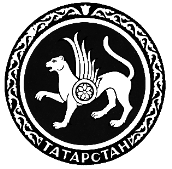 ТАТАРСТАН РЕСПУБЛИКАСЫФИНАНС  МИНИСТРЛЫГЫПРИКАЗБОЕРЫКБОЕРЫКг. Казань№11-